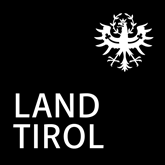 Anzeige einer Statutenänderung (§ 14 Abs 1 VerG)Briefkopf des Vereins............................................................................................................................................................ZVR-Zl. .............................Der Verein"............................................................................“mit Sitz in ........................................................hat in der Generalversammlung vom ........... eine Änderung seiner Statuten beschlossen.Wir zeigen diese Statutenänderung unter Vorlage der geänderten Statuten hiermit an. ...................., am ...........                           für den Verein................................    ................................(Unterschrift – Obmann/Obfrau)      (Unterschrift – Schriftführer/in)Beilage: Statuten neu (1x) 